СОВЕТ ДЕПУТАТОВ МУНИЦИПАЛЬНОГО ОБРАЗОВАНИЯ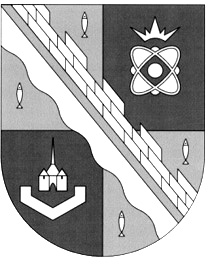 СОСНОВОБОРСКИЙ ГОРОДСКОЙ ОКРУГ ЛЕНИНГРАДСКОЙ ОБЛАСТИ(ЧЕТВЕРТЫЙ СОЗЫВ)Р Е Ш Е Н И Еот 24.11.2020 года  № 140В соответствии с Федеральным законом от 6 октября 2003 года № 131-ФЗ «Об общих принципах организации местного самоуправления в Российской Федерации», Федеральным законом от 25.12.2008 № 273-ФЗ «О противодействии коррупции», Указом Президента Российской Федерации от 01.07.2010 № 821 «О комиссиях по соблюдению требований к служебному поведению федеральных государственных служащих и урегулированию конфликта интересов», решением совета депутатов от 23.10.2020 № 121 «Об утверждении Положения о комиссии по соблюдению требований к служебному поведению лиц, замещающих муниципальные должности и урегулированию конфликта интересов в совете депутатов Сосновоборского городского округа», совет депутатов Сосновоборского городского округаР Е Ш И Л:1. Создать комиссию по соблюдению требований к служебному поведению лиц, замещающих муниципальные должности, и урегулированию конфликта интересов в совете депутатов Сосновоборского округа с возложением на нее обязанностей по рассмотрению вопросов и принятию решений по соблюдению ограничений, запретов, исполнения обязанностей, установленных законодательством в целях противодействия коррупции, требований к служебному поведению и урегулированию конфликта интересов.2. Утвердить состав комиссии по соблюдению требований к служебному поведению лиц, замещающих муниципальные должности и урегулированию конфликта интересов в совете депутатов Сосновоборского округа с возложением на нее обязанностей по рассмотрению вопросов и принятию решений по соблюдению ограничений, запретов, исполнения обязанностей, установленных законодательством в целях противодействия коррупции, требований к служебному поведению и урегулированию конфликта интересов (прилагается).3. Комиссии руководствоваться порядком работы, изложенным в «Положении о комиссии по соблюдению требований к служебному поведению лиц, замещающих муниципальные должности и урегулированию конфликта интересов в совете депутатов Сосновоборского городского округа» утверждённым решением совета депутатов от 23.10.2020 № 121.4. Разместить (обнародовать) настоящее решение на электронном сайте городской газеты «Маяк» в сети «Интернет» (www.mayak.sbor.net).5. Решение вступает в силу со дня официального обнародования.6. Со дня вступления в силу настоящего решения признать утратившим силу решение совета депутатов от 31.01.2020 № 17 «Об утверждении состава комиссии по соблюдению требований к служебному поведению лиц, замещающих муниципальные должности и урегулированию конфликта интересов в совете депутатов Сосновоборского городского округа».Председатель совета депутатовСосновоборского городского округа                                              В.Б.СадовскийГлава Сосновоборскогогородского округа                   		                                         М.В.Воронков                                                                          УТВЕРЖДЕН:                                                                          решением совета депутатов                                                                          Сосновоборского городского округа                                        от 24.11.2020 года № 140                       (Приложение)С О С Т А Вкомиссии по соблюдению требований к служебному поведениюлиц, замещающих муниципальные должности и урегулированиюконфликта интересовПредседатель комиссии:1. Бабич Иван Анатольевич – заместитель председателя совета депутатов Сосновоборского городского округа.Заместитель председателя комиссии:2. Алмазов Геннадий Владиславович – начальник сектора обеспечения нормативной деятельности совета депутатов муниципального образования Сосновоборский городской округ, представитель аппарата совета депутатов, ответственный за работу по профилактике коррупционных и иных правонарушенийСекретарь комиссии:3. Ремнева Елена Игоревна – начальник сектора организационно-технического обеспечения деятельности совета депутатов муниципального образования Сосновоборский городской округ.Члены комиссии:4. Губочкина Татьяна Николаевна - начальник отдела кадров и спецработы администрации Сосновоборского городского округа;5. Негорева Татьяна Михайловна - главный специалист-юрисконсульт юридического отдела администрации Сосновоборского городского округа.6. Вдовин Степан Александрович - член Общественной палаты муниципального образования Сосновоборский городской округ Ленинградской области.7.  Шаталова Валентина Егоровна- директор муниципального бюджетного общеобразовательного учреждение «Средняя общеобразовательная школа № 9 имени В.И. Некрасова». «Об утверждении состава комиссии по соблюдению требований к служебному поведению лиц, замещающих муниципальные должности и урегулированию конфликта интересов в совете депутатов Сосновоборского округа»